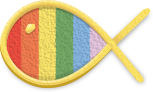 Bramley Church of England Primary SchoolAPPROVED AND ADOPTEDWritten by:  	Steve Moore						Date:  July 2019Governors Signed _______________________________________ Date:  __________Staff Signed ____________________________________________ Date:  __________Next Review Date		July 2021	Teaching and Learning PolicyOur vision:At our school all children will become reflective, resilient learners ready to shape their future. They will be happy and successful at school and they will have confidence in themselves when they leave us.Our values:Our vision is underpinned by the Christian values of love, respect and courage. These values are shared by all staff, governors and children and they inspire all that we do. Our aims:To achieve our vision, we continuously strive to develop strong partnerships between school, home and the local community. Together, our aims are for all children to:Enjoy a challenging and engaging curriculum that promotes curiosity, creativity and deep thinkingHave high expectations of themselves and othersFeel motivated to be the best that they can beFeel safe, respected and valuedTake risks and learn from their mistakesReflect on their learning and share responsibility for moving it forwardBecome articulate and confident communicators, able to voice their own opinions and debate issues sensitivelyUnderstand how to collaborate with others and enjoy healthy competitionBuild positive relationships based on Christian valuesShare the British values of democracy, the rule of law, individual liberty and mutual respect and tolerance of those with different faiths and beliefsUse technology confidently, responsibly and safelyBecome effective and responsible global citizensBramley C of E Primary School will be a community of learning where every child is valued as an individual and will develop self-respect and self-confidence, alongside a passion of learning. Within a culture of caring and celebration, we will prepare our children to become citizens of the future and lifelong learners with the skills, understanding and resourcefulness to achieve personal success.The Aim of Teaching and Learning Policy is for the children to:1. Develop a passion of learning2. Learn skills and behaviours which ensure they become life-long learners3. Develop a responsible attitude to health, safety and well-being4. Achieve personal success5. Broaden their outlook beyond their immediate environment and to make a positive contribution to the school, community and the wider world6. Make good progressThese aims will be achieved through:The Learning Experience and Environment, where:High expectations are set in all aspects of school lifeGood quality and wide ranging resources are usedA welcoming, engaging, organised and safe classroom with inspiring displays are providedBeing successful and knowing when success has been achieved is promotedA strong and positive partnership for academic and social learning between staff, pupils and home is engagedAdults act as role models for successful learningA pride in learning is developed and high standards are aspired toPersonal achievement, focusing on the process of learning and learning behaviours is celebratedOpportunities for all children to “show-case” their talents are providedThere is a collective responsibility by teachers for all children in the school, showing an awareness of the pupils beyond their own classOutside agencies are actively engaged to secure support for individual needsThe skills of the local community add breadth and variety Teachers, who will:Manage the learning experience in order to give each child the greatest opportunity for success, through a differentiated approach to learning, providing appropriate challenge that will allow all pupils to experience successEnsure pupils make good progress through the acquisition of key skills in literacy, numeracy and ICT and through the wider curriculumUnderstand that pupils learn in different ways and at different rates, and that these present implications for their teachingCreate engaging, motivating and purposeful learning experiences that wherever possible are based on first-hand experienceEnsure effective assessment for learningProvide opportunities for learners to reflect and learn from their experiencesTeach through a range of approaches to develop a range of learning behavioursProvide constructive and timely feedback to pupilsSet up high standards of achievement and look to improve the effectiveness of their teachingUse the language of learning when teachingBuild on children’s prior knowledge to ensure a smooth progression of learning.Listen to the views and opinions of the children when shaping the learning experience.The School ethos, part of which is that learners are expected to:Ensure they make good progress through the acquisition of key skills in literacy, numeracy, ICT and through the wider curriculumTake a responsibility for their own learning and learning behavioursDevelop a pride in learning, set high standards of themselves, value excellence and develop the self-confidence and motivation to become independent learners,Look to improve how they learn and the their level of attainmentUse the language of learning to reflect on their strengths and weaknesses and to identify their next stepsInteract positively and productively with other learnersShow respect for all members of the school communityRespond readily to challenges and be organised and ready to learnExpress their views and opinions of how they would like the learning experience/curriculum to be.Parents/Carers who will:Work in partnership with the schoolFulfil the Home-School AgreementSupport their children in being prepared for schoolKeep the school informed about any issues that could affect their child’s well being and their children’s learningPromote home learningThe Bramley Curriculum:At Bramley we aim to equip pupils to make a positive contribution to society in the future through a rich, broad and engaging curriculum which inspires all pupils to learn through the acquisition of knowledge & skills with the school values of Love, Respect and Courage at its core.The curriculum is all the planned activities that we organise in order to promote learning, personal growth and development. It includes not only the formal requirements of the National Curriculum, but also the range of learning experiences that we deliver in order for school to be a magical place of learning. We aim to teach children how to grow into positive, responsible people, who can work and co-operate with others while developing knowledge and skills, to help pupils become the very best that they can be.An Inclusive Culture:At Bramley Church of England Primary School, we share four core values for inclusion:a)	Providing high quality teaching and learning for allb)	Places the learner at its centrec)	Sharing responsibility and collective accountabilityd)	Working in partnershipWe believe that each child should be valued as an individual and be able to achieve their fullest potential. In all schools many children require some level of support during their time in education.  Early intervention is vital as it enables children to feel proud of their progress and small concerns are dealt with before they become complex issues. We use a range of ideas and approaches to ensure everything possible is done to make the learning experiences both inclusive and effective for children or groups:with special or additional educational needsidentified as Pupil Premium/FSMwith, social, emotional and mental health (SEMH) and behaviour difficultiesdeemed gifted and talentedwho are recognised as ‘In care’ or 'Looked After' by the local authoritywhose first language is not Englishfrom gypsy, roma, traveller communitieswho experience long term illnessWe aim to ensure that we are effective in delivering high quality teaching and learning for all of its pupils and the community it serves by:developing a sense of belonging for allensuring early and complete identification of any additional needsthe entitlement of pupils to full participation in achieving their potentialproviding access to all aspects of school lifemaking and sustaining a commitment to overcoming any barriers to learning, access or belongingbuilding an inclusive ethosMonitoring and Evaluation:The responsibility for monitoring the quality of pupil learning and progress is a shared one between: teachers, SLT, support staff, pupils, governors and parents. Each member has a responsibility for communicating to the other stakeholders. All monitoring and evaluation procedures are governed by the school self-evaluation cycle and the school monitoring framework.Senior Leadership Team (SLT) are responsible for:Having an overview of the whole school performance and achievement in order to inform strategic planning and school prioritiesGovernors are responsible for:Reflecting, challenging and supporting the school on progress, attainment and the well-being of all learnersTeachers are responsible for:Knowing where the children are emotionally, socially and academically; knowing their strengths and weaknesses, developing issues that can identify the barriers to learning and well being and how best to overcome these.Support Staff are responsible for:Keeping the class teacher informed as to the quality of learning achieved by the children they have been working with during the lesson/sessionPupils are expected to:Reflect on their own approaches to learning and understand when they are successfulUse pupil voice to inform the school of strengths and development issues e.g. through pupil conferencing, school council, informal feedback, questionnairesParents are expected to:Contribute to school evaluation through constructive feedback.Be part of the learning process by attending Learning Consultations, signing theHome/School Agreement and through ensuring their child’s attendance is as high as possible.Support the school values, ethos and aims. Appendix 1 - Principles of Teaching and LearningASPIRATIONALSupport all children in finding who they really are. Foster a ‘growth mind set’ and model determination and perseverance. Allow and include opportunities for children to experience what success feels like. Motivate them to become passionate about things they never knew.SATISFYING AND FULFILLINGPlan, deliver and reflect on practice. Ensure that learning is ‘fun’ and that children are keen to learn more. Seek opportunity for children to learn about the world around them and maintain positive relationships.PROBLEMATIC AND CHALLENGINGCreate structures and constantly assess children’s performance. Use and apply open ended questioning and apply high order thinking tasks that allow children to solve problems. Embed such techniques into the curriculum and make sure there is opportunity for children to use resources and engage in high order thinking tasks.CREATIVE, CURIOUS AND INSPIRINGEnsure that learning is vivid and real. Develop understanding through enquiry, creativity, use of technologies and learning behaviours. Foster thinking skills to make learning interesting and inventive. Create an effective environment; embed learning skills across a range of subjects, using a varied approach and a variety of learning techniques to maintain a ‘love of learning’.PERSONALISED, PURPOSEFUL AND RELEVANTEnsure both teaching and learning are well structured so that children know what is to be learned and how they learn best. Set clear targets, making every learning experience count. Develop confidence and self-discipline; ensuring children understand and are aware of the learning process. Generate enthusiastic and resilient learners who strive to exceed their goals.INTERACTIVE AND COLLABORATIVEEmbrace opportunity for children and teachers to work together. Make children active partners in their learning; sharing learning outcomes, using success criteria, reflecting on learning and giving feedback which enables them to understand what they need to do to be successful.SUPPORTIVE AND CARINGProvide an inclusive education within a culture of support and high expectations. Work together to nurture and support children, ensuring they feel happy, safe and cared for in school.Appendix 2 - Bramley Teaching and Learning StrategiesHigh expectations: That the vast majority of children will achieve the end of unit outcome. The support required to achieve the outcomes will vary as will the pace that the children move through the success criteria. All children will feel challenged regardless of their level of attainment.Personalised Learning: This is where the children’s needs are assessed throughout the lesson in order to move their learning on at the right pace and at the right level of challenge.Assessment for Learning: In order to ensure that children are challenged and that they are learning at the appropriate pace and level, A4L should be embedded into our practice. AFL should be at the forefront of our minds when planning and delivering lessons. AFL strategies we use to identify level of understanding and inform next steps includeInformation from prior learningMarking of BooksMarking during lessonsCold AssessmentGuided GroupsQuestioningSelf-Assessment/Peer AssessmentMid-session PlenariesResponse partnersWorking on Small WhiteboardsUsing physical apparatusFeedback Pupil Engagement: For the children to provide the teacher with information to assess against, they need to be actively engaged in a task for large amounts of the lesson. There is minimum whole class teaching. Fluid groupings: Activities should be planned that help the children develop the skills required to be successful. Children should be directed to the appropriate activity based on teacher assessment and then moved on or backwards during lessons based on teacher assessment.Clarity of the learning: In order for all children to know what they are learning, skills based success criteria is required which the children can evaluate themselves or their peers against throughout the lesson.Success Criteria: These are the skills that have been identified as the key aspects of learning that the children are required to successfully understand in order to meet the learning outcome (Learning Milestones).Modelling: Ultimately, teaching children a new skill or how to apply a skill can only been done through modelling (showing the children how to do it). If you have not modelled you have not taught. Meta-learning: Learning to learn is as important as acquiring new knowledge and developing new skills. Understanding how you learn and what learning is helps children to be more reflective, resourceful and resilient learners. At Bramley we use the Learning Pit as vehicle to promote meta-learning.Working Walls: The classroom environment is used as a teaching aid. Working walls reinforce what the learning outcome expectation is, what success looks like through the use of Wagoll’s and previously modelled skills. Appendix 3 - The Bramley WayAt Bramley we aim to equip pupils to make a positive contribution to society in the future through a rich, broad and engaging curriculum which inspires all pupils to learn through the acquisition of knowledge & skills with the school values of Love, Respect and Courage at its core.The curriculum is all the planned activities that we organise in order to promote learning, personal growth and development. It includes not only the formal requirements of the National Curriculum, but also the range of learning experiences that we deliver in order for school to be a magical place of learning. We aim to teach children how to grow into positive, responsible people, who can work and co-operate with others while developing knowledge and skills, to help pupils become the very best that they can be.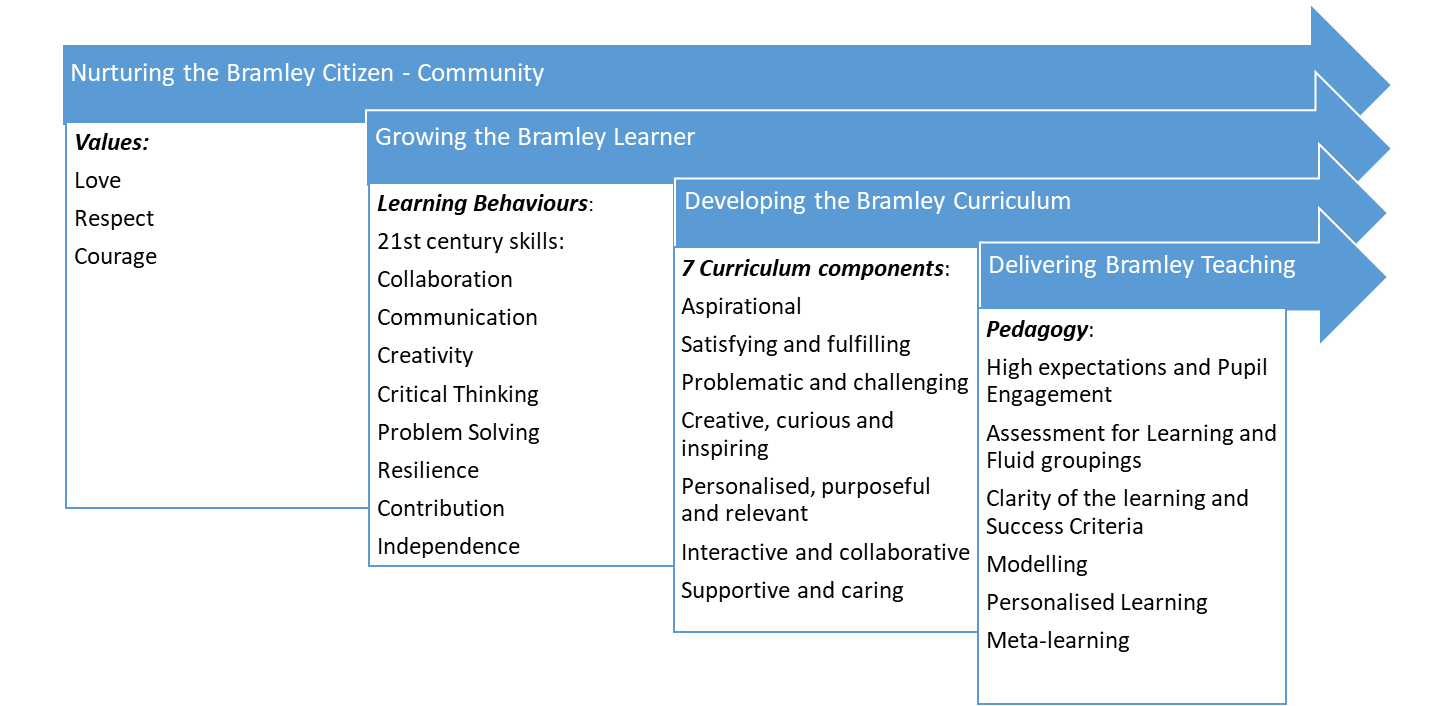 